-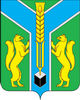 Контрольно-счетная палатамуниципального образования «Заларинский район»ЗА К Л Ю Ч Е Н И Е  № 14/05-зКонтрольно-счетной палаты МО «Заларинский  район»  по результатамвнешней проверки годового отчета об исполнении  бюджетаТыретского МО за  2019 год.25 марта   2020 года                                                                         п.ЗалариНастоящее заключение подготовлено мною, аудитором КСП МО «Заларинский район» Кантонист Т.С., в соответствии с требованиями ст.264.4 Бюджетного Кодекса РФ.Проверка  по указанному вопросу проведена  на основании соглашения о передаче Контрольно-счетной палате МО «Заларинский район» полномочий по осуществлению внешнего муниципального финансового контроля от 28 ноября 2017 года, Положения о КСП, плана работы КСП на 2020 год, поручения председателя КСП от 13.03.2020 года  № 7-п, с учетом стандарта внешнего муниципального финансового контроля СВМФК -6 «Порядок организации и проведения Контрольно-счетной палатой МО «Заларинский район» внешней проверки годового отчета об исполнении бюджета поселения МО «Заларинский район». Общие положения.В ходе проверки были проанализированы нормативно-правовые акты администрации Тыретского муниципального образования, документы по начислению заработной платы, кассовые и банковские документы за 2019 год, годовая бюджетная отчетность за 2019 год и 2018 год.Тыретское муниципальное образование (далее – поселение, МО) является городским  поселением, с административным центром в п. Тыреть, Заларинского района.  Согласно данным статистического бюллетеня Иркутскстата, численность постоянного населения  Тыретского МО по состоянию на 1 января 2019 года составляла 3895 чел., то есть, уменьшилась   на 33 чел. по сравнению с данными на 1 января 2018 года.  Ответственными за финансово-хозяйственную деятельность в поселении за проверяемый период являлись: с правом первой подписи глава  администрации  Преловский Павел Павлович, с правом второй подписи – главный бухгалтер Магдеева Екатерина Махмутовна.В соответствии со ст. 23 Устава Тыретского МО,  Дума поселения состоит  из 10 депутатов, осуществляющих свои полномочия не на постоянной основе. Председатель Думы осуществляет свои полномочия на постоянной основе. Согласно п.7 ст.23 Устава, Дума поселения обладает правами юридического лица. В связи с исполнением полномочий по созданию условий для организации досуга и обеспечения  жителей поселения услугами организаций культуры, в казначейском отделе Комитета по финансам открыт лицевой счет получателя бюджетных средств  муниципальному учреждению культуры Тыретскому  Центру досуга «Кристалл» (далее – Центр досуга) - 02343017870,  ИНН – 3814010300, КПП – 381401001.Полномочия по формированию, исполнению и контролю за исполнением бюджета поселения переданы Комитету по финансам Администрации МО «Заларинский район» на основании соглашений. Бюджетный учет в поселении ведется специалистами поселения.Бюджетный учет в поселении ведется специалистами поселения.     Анализ исполнения  основных характеристик                        бюджета поселения в отчетном финансовом году                        и соответствие отчета об исполнении бюджета за                        соответствующий финансовый год бюджетному                         законодательству.Рассмотрение, утверждение и исполнение бюджета поселения основывается на требованиях Бюджетного Кодекса РФ, Устава МО и Положения о бюджетном процессе в муниципальном образовании.Согласно требованиям бюджетного законодательства, бюджет поселения в проверяемом периоде   формировался на   3 года:  очередной финансовый год (2019 г) и плановый период 2020-2021 годов.Анализ указанных нормативно-правовых актов показал:Представленное  к проверке Положение о бюджетном процессе ТыретскогоМО, в новой редакции утвержденное  решением Думы от 25.04.2014 года № 162 , в целом, соответствует действующему законодательству. Решением Думы поселения от 22.03.2019 года № 10 в указанное Положение внесены изменения и дополнения  в целях приведения в соответствие с изменениями, внесенными в Бюджетный Кодекс РФ.Бюджет Тыретского МО на 2019 год в первоначальной редакции был утвержден решением Думы поселения от 26.12.2018 года  № 85, то есть, в соответствии с требованиями Бюджетного Кодекса РФ - до начала очередного финансового года: по доходам  в сумме  24 399,12 тыс.руб., из них, безвозмездные поступления  составляли   13716,5 тыс.руб.  или 56,2% от общей суммы доходов бюджета поселения, по расходам – в сумме  24 933,25 тыс.руб., с дефицитом в размере 534,13 тыс.руб.. или 5% утвержденного объема доходов бюджета без учета объема безвозмездных поступлений.В течение 2019 года в утвержденный бюджет  было внесено 8  изменений соответствующими  решениями Думы поселения.После всех внесенных изменений, к концу отчетного года, согласно отчетным данным и решению Думы поселения от 26.12.2018 года № 147, плановые показатели доходов бюджета  поселения увеличились на 31731,0тыс.руб., или  почти в 2,3 раза и составили   56130,37 тыс.руб. Увеличение проведено в основном за счет  увеличения безвозмездных поступлений (почти в 3,1 раза) и которые были утверждены в объеме – 42709,47 тыс.руб.) Плановые назначения по расходам, соответственно, увеличились, также, в 2,3 раза к первоначальным показателям и были утверждены в объеме 57403,35 тыс.руб.  При этом, дефицит бюджета поселения был увеличен  до 1272,98 тыс.руб., превысил установленный пунктом 3 статьи  92.1 Бюджетного Кодекса РФ  5-процентный предел. Причиной превышения явилось наличие остатков средств на счете бюджета по состоянию на 01.01.2019 года в сумме 601,9тыс.руб., в том числе 313,1тыс.руб. остатки средств дорожного фонда, что подтверждено в ходе проверки.Доходы  бюджета поселения.Исполнение бюджета поселения за 2019 год по доходам составило 52 425,48 тыс.руб. или  93% к плановым назначениям, по расходам – 51 607,4 тыс.руб.. или  90% к плану, с профицитом в размере 818,05 тыс.руб. Причиной профицита явились неиспользованные остатки средств на счетах бюджета по состоянию на 1 января 2020 года в сумме 1 342,9тыс.руб.Собственные доходы бюджета поселения состоят из налоговых и неналоговых доходов. Налоговых доходов в 2019 году поступило  11 903,3 тыс.руб., это больше , чем в прошлом году на 2 128,1тыс.руб. - по налогу на доходы физических лиц  исполнение составило 6 322,4 тыс.руб. (101,3% к плану), что на 599,4 тыс.руб. больше, чем в прошлом 2018 году.  КСП отмечает: своевременная уплата  НДФЛ положительно влияет на состояние бюджета поселения: как  на объем собственных доходов бюджета, так и на размер получения дотаций из областного и районного бюджетов. - налога на товары (акцизы) поступило  в 2019 году  3072,9 тыс.руб. при плане  3 083,4 тыс.руб. (99,66%), что  на 341,9тыс.руб. больше поступлений прошлого года.- по единому сельхозналогу исполнение составило 12,6 тыс.руб.,  что в 1,6 раза больше  уровня прошлого года.- поступления  налога на имущество физических лиц в 2019 году составили 557,0тыс.руб. (96,0% к плану), это также на 3,5 % меньше поступлений 2018 года.- поступления земельного налога по отношению к плановым назначениям  2019 года  исполнены  в объеме 1917,5 тыс.руб. или на 99,6%. Это почти в 2,6 раза больше поступлений прошлого года в связи  с погашением задолженности в бюджет Тыретского МО .- государственной пошлины за совершение нотариальных действий поступило в бюджет поселения  всего 20,9 тыс.руб. или 104,75% к плану (на уровне  поступлений прошлого года).Поступление неналоговых доходов в бюджет поселения составило в 2019 году всего 1609,8 тыс.руб.  Это на 438,0 тыс.руб. меньше  поступлений  2018 года.  Из них:- доходы  от сдачи в аренду имущества, находящегося в оперативном управлении,  поступило 1 552,8 тыс.руб. или 100,44% к плану. Увеличение  по отношению к 2018 году составило 14,5% в связи с увеличением размера арендной паты.- доходы  от продажи  имущества и земельных участков поступило 54,0 тыс.руб. или 100,14% к плану (на 177,0 тыс.руб. больше поступлений прошлого года).-  доходы  от денежных взысканий, штрафов  поступило 3,0 тыс.руб. или 100,0% к плану .Объем безвозмездных поступлений из бюджетов других уровней в бюджет поселения в 2019 году увеличился  к уровню прошлого года на 19 256,0тыс.руб. или на 50%. Исполнение составило 38 902,6тыс.руб. или 91% к плановым назначениям.  Безвозмездные поступления составили  74% от общего объема доходов бюджета поселения. Из них:- дотаций поступило в бюджет поселения на 10% больше, чем в прошлом году -  в объеме  21351,9  тыс.руб., или в полном объеме (100% к плану), в том числе, дотации на выравнивание уровня бюджетной обеспеченности поступило 20 806,6тыс.руб. (100%), на поддержку мер по обеспечению сбалансированности бюджетов  поступило 545,3тыс.руб. (100%);- субсидии бюджету поселения поступили из областного бюджета в сумме  17082,9 тыс.руб., или 70% к плановым назначениям, из них,    субсидия на реализацию мероприятий перечня народных инициатив – 1 107,5 тыс. руб. (100%).в полном объеме -  398,9тыс. руб. или 100% от плановых назначений., в том числе:- субвенции бюджету поселения из федерального бюджета поступили в полном объеме -  287,0 тыс. руб. (на осуществление первичного воинского учета).- субвенции бюджету поселения из областного бюджета на выполнение переданных полномочий субъектов (в сфере водоснабжения и водоотведения) – 109,9тыс.руб. (100% к плану).-иные межбюджетные трансферты поступили в полном объеме -  70,0 тыс. руб. (на подключение общедоступных библиотек к сети «Интернет»).Проведенный анализ показывает, что рост объема собственных доходов бюджета поселения к уровню прошлого  года связан, в основном, с увеличением поступлений НДФЛ  и налога на товары.Что касается содержания пояснительной записки к годовому отчету (форма 0503360), то следует отметить, что пояснительная записка  полная и содержит пояснения по всем поступлениям. Исполнение бюджета по расходам.Расходная часть бюджета поселения за 2019 год исполнена в объеме 51 607, 4тыс.руб.  или  90% к плану. Это, также, соответственно доходам, на 19373,0тыс.руб., больше , чем в 2018 году.Исполнение бюджета по разделу 0102«Функционирование высшего должностного лица» составило  1 214,0тыс.руб. или  98% к плану. В данном разделе отражена заработная плата с начислениями главы администрации поселения. Из общей суммы расходов, расходы по заработной плате главы составили 936,2 тыс.руб. или 100% к плану. Денежное содержание главы администрации Тыретского МО установлено решением Думы поселения от 20.09.2019 года  № 1261, которое  состоит из:  оклада в размере 8000,0 руб., надбавки за выслугу лет в размере 30% от оклада (2400,0 руб.), ежемесячного денежного поощрения в размере 3,9 денежного вознаграждения.  Имеется штатное расписание.Нарушений по начислению заработной платы главе поселения не установлено. Норматив, установлен Постановлением Правительства Иркутской области от 27 ноября 2014 года № 599-пп «Об установлении нормативов формирования расходов на оплату труда депутатов, выборных должностных лиц местного самоуправления, осуществляющих свои полномочия на постоянной основе, муниципальных служащих муниципальных образований Иркутской области» (далее – Постановление Правительства № 599-пп) 987,2 тыс.руб,  не  превышен.Исполнение бюджета по разделу 0103 «Функционирование законодательных органов государственной власти» составило 10032,2тыс.руб. или 100% к плану.  В данном разделе отражена заработная плата с начислениями председателя Думы Тыретского МО. Из общей суммы расходов, расходы по заработной плате председателя составили 809,0 тыс.руб. или 100% к плану. По сравнению с прошлым годом, указанные расходы увеличились на 25%.Денежное содержание председателя Думы Тыретского МО утверждено решением Думы поселения от 20.09.2019 года  № 37, которое состоит из: оклада в размере 7000,0 руб., надбавки за выслугу лет в размере 30 % от оклада, ежемесячного денежного поощрения в размере 3,9 денежных вознаграждений.  Нарушений по начислению заработной платы   председателя Думы не установлено. Превышения нормативов, установленных Постановлением Правительства Иркутской области от 27 ноября 2014 года № 599-пп «Об установлении нормативов формирования расходов на оплату труда депутатов, выборных должностных лиц местного самоуправления, осуществляющих свои полномочия на постоянной основе, муниципальных служащих муниципальных образований Иркутской области» (далее – Постановление Правительства № 599-пп),  в ходе проверки также не установлено.Затраты на содержание работников администрации Тыретского МО отражены в разделе 0104 «Функционирование органа местного самоуправления» и составили в 2019 году  8 498,0 тыс.руб.или 94% к плану, что на 1 663,8 тыс.руб. больше, чем в 2018 году. В том числе, заработная плата выплачена за 2019 год в размере  4 935,5 тыс. руб., взносы по обязательному социальному страхованию на заработную плату перечислены в размере 1349,6 тыс. руб. Расходы на закупку товаров 1983,8 тыс. руб.Выборочная проверка заработной платы работников администрации показала:Общая численность работников местной администрации городского поселения определяется в соответствии с Методическими рекомендациями по определению численности работников местной администрации (исполнительно-распорядительного органа муниципального образования) в Иркутской области, утвержденными приказом Министерства труда и занятости Иркутской области от 14.10.2013г. № 57-мпр.В соответствии с вышеуказанными рекомендациями, учитывая численность населения Тыретского городского поселения (по состоянию на 01.01.2017г. – 4,015 тыс.чел.), письмом Министерства труда и занятости Иркутской области от 21.03.2018 г. № 01-74-41/18 направлены нормативы численности, согласно которых норматив численности работников администрации Тыретского городского поселения составляет13 шт. ед. (муниципальные служащие – 7  ед., технический персонал – 2 шт. ед., вспомогательный персонал – 4 шт. ед.).Штатным расписанием на 2019 год утверждено 13,0 штатных единиц, из них муниципальные служащие – 7,5 ед., вспомогательный персонал – 2,5 ед., технический персонал –3,0 ед.Таким образом, общая численность работников местной администрации с учетом переданных полномочий должна составлять 13 единиц. Следовательно, общая численность работников администрации Тыретского поселения  не превышает установленный норматив численности работников администрации,  при этом, численность муниципальных служащих  превышена на 0,5 ставки. Штатным расписанием на 2019 год установлено 7,5 единиц муниципальных служащих с ГФОТ в объеме 3948,2 тыс. руб. Сумма должностных окладов в месяц составляет 33125,0 руб.Оплата труда муниципальным служащим производится на основании «Положения о размере и условиях оплаты труда муниципальных служащих Тыретского муниципального образования», утверждённым решением Думы поселения от 22.03.2019 года  № 100.Должностные оклады муниципальных служащих  в штатном расписании соответствуют  окладам утвержденным Положением об оплате труда.Сформированные штатным расписанием расходы на оплату труда муниципальных служащих муниципального образования не превышают нормативов формирования расходов на оплату труда, установленных п. 2.2 «Положения о размере и условиях оплаты труда муниципальных служащих Тыретского муниципального образования», утверждённым решением Думы поселения от 22.03.2019 года  № 100.Оплата труда работников, замещающих должности, не являющиеся должностями муниципальной службы, и вспомогательного персонала администрации Тыретского МО утверждена постановлением администрации Тыретского муниципального образования от 01.07.2019г. № 135 (с изменениями от 30.10.2019г. № 253).Штатным расписанием на 01.10.2019г. утверждено  2,5  единицы вспомогательного персонала ( водитель -1 ед,  рабочий -1 ед и 0,5ед.-уборщик служебных помещений)  и 3 единицы работников технического обеспечения (главный бухгалтер- 1 ед, ведущий бухгалтер- 1 ед. и инженер- 1ед).          В нарушение п.3.7. Положения об оплате в штатном расписании  водителю администрации установлено ежемесячное денежное поощрение в размере 0,9 окладов, при этом положением установлено  «в размере 1 должностного оклада». КСП рекомендует внести соответствующее изменение в положение об оплате.На  закупку товаров, работ и услуг в целях обеспечения муниципальных нужд по подразделу 0104 «Расходы, связанные с функционированием администрации» в 2019 году направлено 1 983,8,0 тыс. руб., При этом, в текстовой части пояснительной записки к годовому отчету по статьям расходы не расшифрованы.По подразделу 0113 «Другие общегосударственные вопросы» исполнение составляет 163,5 тыс. руб., при плане 180,0 тыс. руб.,или 90,85% к плану.   Расходы по разделу 0203 «Национальная оборона» исполнены в сумме 287,9 тыс.руб. или 100% к плановым назначениям. В данном разделе отражены расходы на содержание специалиста ВУС за счет средств федерального бюджета. По разделу 0310«Национальная безопасность и правоохранительная деятельность» исполнение обязательств составило  287,9 руб. или  96,48% к плану. В данном разделе отражены расходы по МП Обеспечение пожарной  безопасность на территории Тыретского МО.По подразделу «Общеэкономические вопросы» (0401) расходы произведены за счет поступающей в местный бюджет субвенции на осуществление отдельных государственных полномочий в части регулирования тарифов ЖКХ в сумме  109,2тыс. руб., или 100% к плану, в т.ч.:- заработная плата (ст. 211) специалиста по регулированию тарифов ЖКХ выплачена в сумме 79,8 тыс. руб.- начисления на оплату труда (ст. 213) перечислены в объеме 29,4 тыс.  руб.3.2 Расходы по подразделу 0409 «Дорожное хозяйство» в общей структуре расходов составили 0,5% и 3061,1 тыс. руб., или 90% от плановых назначений (3 396,5 тыс. руб.). Расходы по данному подразделу произведены за счет  средств муниципального дорожного фонда.  Пунктом 9 решения о бюджете утвержден объем бюджетных ассигнований дорожного фонда Тыретского городского поселения на 2019 год в сумме 2815,62 тыс. руб., что соответствует п. 5 ст. 179.4  Бюджетного кодекса и п. 2.1 Положения о дорожном фонде (утверждается решением о местном бюджете в размере не менее прогнозируемого объема доходов, формирующих дорожный фонд). Остаток неиспользованных средств бюджетных ассигнований дорожного фонда по состоянию на 01.01.2019года составил 313,1 тыс. рублей. В соответствии с п. 5 ст. 179.4 БК РФ бюджетные ассигнования муниципального дорожного фонда, не использованные в текущем финансовом году, направляются на увеличение бюджетных ассигнований муниципального дорожного фонда в очередном финансовом году. Решением Думы от 21.02.2019г. № 93  «О внесении изменений и дополнений в решение Думы от 26.12.2018г. № 85» объем бюджетных ассигнований дорожного фонда увеличен на сумму неиспользованного остатка 247,63  тыс. руб. и составил 3063,24 тыс. руб. В окончательной редакции решения о бюджете бюджетные ассигнования на дорожный фонд предусмотрены в объеме 3396,5 тыс. руб. При проверке правильности формирования муниципального дорожного фонда в окончательном варианте установлено, что дорожный фонд сформирован верно.В 2018 году направлено на расходы по дорожному хозяйству 3 061,1 тыс. руб.,  это на 4% меньше  исполнения прошлого года. Неиспользованные средства дорожного фонда по состоянию на 01.01.2020 года  составил 335,4 тыс.руб.(поступило акцизов 3072,9тыс. руб. + остаток прошлых лет 313,1 тыс.руб. – расход 3061,1тыс. руб.). Согласно стр. 180 формы 0503320 «Баланс исполнения бюджета» остаток средств на счетах бюджета в органе Федерального казначейства на конец 2019 года составляет 324,9 тыс. руб. Можно сделать вывод, что неиспользованные средства дорожного фонда находятся на счете бюджета и должны быть направлены на формирование дорожного фонда в 2020году.  В соответствии с требованиями Положения о муниципальном дорожном фонде Администрацией представлен отчет об использовании бюджетных ассигнований дорожного фонда. Данные отчета по планируемым показателям соответствуют прогнозируемым показателям, утвержденным решением Думы на 2019г. и бюджетной росписи, а по фактическому исполнению – данным отчета об исполнении бюджета (ф. 0503317). Из показателей отчета следует, что прогнозировались доходы, формирующие дорожный фонд в сумме 3083,4тыс. руб., фактически поступило 3072,9 тыс. руб., направлено бюджетных ассигнований на содержание дорог в отчетном финансовом году 3061,1 тыс. руб. Остаток неиспользованных средств в отчетном финансовом году – 324,9тыс. руб.Средства дорожного фонда в 2019 году направлены на содержание и текущий ремонт дорог, из них:  - текущий ремонт автомобильных дорог – 299,9 тыс. руб.- приобретение щебня – 97,0 тыс. руб.- приобретение ПГС и услуги автотранспорта по доставке – 100,0 тыс. руб. - капитальный ремонт автомобильной дороги– 2493,7тыс. руб.- оплата за уличное освещение–65,0 тыс. руб. - составление проектной документации – 5,5 тыс. руб.Все заключенные договора на содержание дорожного хозяйства оплачены, кредиторская задолженность на 01.01.2020г. отсутствует.При этом установлено:В рамках проверки КСП области проведен анализ конкурсной документации, муниципальных контрактов, иных документов, размещенных на официальном сайте http://zakupki.gov.ru, который показал следующее.Согласно конкурсной документации, размещенной на сайте http://zakupki.gov.ru, сметная стоимость работ по Капитальному ремонту автодороги заимка Мамуркова ул. Верхняя определена в сумме 1 752,0 тыс. рублей.Как следует из протокола рассмотрения электронного аукциона от 07.06.2019 г  № 0134300070219000118 победителем аукциона определено ООО «СК Прогресс», предложившее цену 1 699,6 тыс. рублей.С победителем аукциона ООО «СК Прогресс» администрацией поселения заключен муниципальный контракт от 23.08.2019 № 104/19  на выполнение работ по капитальному ремонту автодороги заимка Мамуркова ул. Верхняя, срок исполнения –  до 01.10.2019г.  на 38 календарных дней.В нарушения статей п.9 ст.95  № 44-ФЗ «О контрактной системе в сфере закупок товаров, работ, услуг для обеспечения государственных и муниципальных нужд» с подрядчиком было заключено дополнительное соглашение б/н от 19.09.2019 года к муниципальному контракту №104/19 от 23.08.2019 года на выполнение работ по капитальному ремонту автодороги заимка Мамуркова ул.Верхняя, в части увеличения суммы контракта  и изменения срока окончания работ до 15.12.2020 года (на 75 календарных дней)  превышающий срока исполнения контракта, предусмотренного при его заключении.(38 календарных дней).Согласно представленным документам,  контракт  не исполнен Поставщиком в установленные сроки в полном объеме в соответствии с  условиями контракта до 01.10.2019года. (Акт выполненных работ  на сумму 559,3 тыс.рубл. от  13.12.2019года ).    Оплата  по акту проведена Администрацией Тыретского МО  , по платежному  поручению от 25.12.2019 года  № 797966 на сумму 559,3 тыс. руб. Согласно п.9 ст.95 если контракт, предметом которого является выполнение работ по строительству, реконструкции, капитальному ремонту, сносу объекта капитального строительства, проведению работ по сохранению объектов культурного наследия, по независящим от сторон контракта обстоятельствам, влекущим невозможность его исполнения, в том числе необходимость внесения изменений в проектную документацию, либо по вине подрядчика не исполнен в установленный в контракте срок, допускается однократное изменение срока исполнения контракта на срок, не превышающий срока исполнения контракта, предусмотренного при его заключении. При этом в случае, если обеспечение исполнения контракта осуществлено путем внесения денежных средств, по соглашению сторон определяется новый срок возврата заказчиком подрядчику денежных средств, внесенных в качестве обеспечения исполнения контракта. В случае неисполнения контракта в срок по вине подрядчика предусмотренное настоящим пунктом изменение срока осуществляется при условии отсутствия неисполненных подрядчиком требований об уплате неустоек (штрафов, пеней), предъявленных заказчиком в соответствии с настоящим Федеральным законом, предоставления подрядчиком в соответствии с настоящим Федеральным законом обеспечения исполнения контракта.В нарушение условий Контракта, штрафные санкции к данному подрядчику заказчиком не выставлялись.Сумма нарушений составила  559,3 тыс.руб.По разделу 05 «Жилищно-коммунальное хозяйство» исполнение составило 21268,1 тыс. руб.,  Доля расходов по данному разделу в общем объеме расходов составляет 41% .По подразделу жилищное хозяйство (подраздел 0501) на год планировались расходы в сумме  10214,9 тыс. руб., исполнение составляет  72,1% к плану. По подразделу коммунальное хозяйство (подраздел 0502) на год планировались расходы в сумме  702,8 тыс. руб., исполнение составляет  84,16% к плану. В области коммунального хозяйства проведено следующее мероприятие по проектам народных инициатив на сумму  – 275,7 тыс. руб. На благоустройство (подраздел 0503) фактические  расходы составили 10350,4 тыс. руб. или 93,66% от плана, в том числе:- оплачено за уличное освещение в сумме 831,6 тыс. руб. - прочие мероприятия по благоустройству – 1922,2 тыс. руб., - софинансирование расходных обязательств на реализацию мероприятий перечня проектов народных инициатив  - 866,4 тыс. руб.Молодежная политика (подраздел 0707) По данному подразделу планировались расходы в объеме 55,0 тыс. руб.,  и   исполнены  в объеме 46,6  тыс. руб.Культура (раздел 0801) по данному разделу планировались расходы в 15 246,8тыс. руб., фактически в течение года исполнено  100 % к плану. Удельный вес расходов на культуру в общем объеме расходов  бюджета составляет 29,5%.По данному разделу отражена сумма предоставленной субсидии бюджетному учреждению культуры в сумме 12 284,3 тыс. руб. и субсидии бюджетному учреждению центральной библиотечной системы – 2 962,5 тыс. руб., По сравнению с прошлым годом объем предоставляемой субсидии на выполнение муниципального задания увеличился на 2964,7 тыс. руб.Бухгалтерская отчетность бюджетного учреждения  культуры представлена в соответствии с инструкцией о порядке составления и представления годовой, квартальной бухгалтерской отчетности государственных (муниципальных) бюджетных и автономных учреждений, утвержденной приказом МФ РФ от 25.03.2011г. № 33н (далее - Инструкция 33н). Численность работников Тыретского Центра досуга  «Кристалл» в прошлом 2019 году, согласно штатному расписанию, составляла 18.5 единиц с месячным фондом оплаты труда в сумме 635.0 тыс.руб.  с учетом стимулирующих выплат. Численность работников Тыретской Поселковой Библиотеки  в прошлом 2019 году, согласно штатному расписанию, составляла 3,4  единиц с месячным фондом оплаты труда в сумме 117,0 тыс.руб.  с учетом стимулирующих выплат. По сравнению с прошлым годом численность работников не изменилась.Заработная плата работников начисляется в соответствии с Положение об оплате труда  работников муниципального бюджетного учреждения культуры Тыретского Центра досуга  «Кристалл» (далее Положение) в новой редакции утверждено постановлением главы администрации муниципального образования от 29.03.2019 года № 5.      Согласно штатного расписания работникам  производится доплата до МРОТ на основании Федерального закона №82-ФЗ от 19.06.2000г. «О минимальном размере оплаты труда» с изменениями. Данная доплата не предусмотрена  Положением об оплате труда.         В связи с этим необходимо внести изменения в штатное расписание и  нормативные акты по оплате труда работников в части установления должностных окладов и надбавок к ним. Рекомендую использовать основные положения «Примерного Положения об оплате труда работников государственных учреждений Иркутской области, функции и полномочия учредителя которых осуществляет министерство культуры и архивов Иркутской области», утверждённого приказом Министерства культуры  и архивов Иркутской области от 28.04.2018г. №22-мпр (редакция от 18.11.2019года.)Отчет об исполнении учреждением  плана его финансово-хозяйственной деятельности (ф.0503737) (далее по тексту - план ФХД), сведения о движении нефинансовых активов (ф.0503768) и сведения о дебиторской и кредиторской задолженности (0503769) представлены по видам финансового обеспечения:-  собственные доходы учреждения (код вида - 2),- субсидия на выполнение государственного (муниципального) задания (код вида - 4).Финансовая деятельность учреждения культуры осуществляется на основании плана финансово-хозяйственной деятельности (далее – план ФХД). Согласно отчета об исполнении плана ФХД учреждению культуры поступило доходов:- субсидия на выполнение муниципального задания – 15 246,8 тыс. руб. в том числе библиотеке 2 962,5 тыс.руб.- собственные доходы учреждения (доходы от оказания платных услуг) – 403,0 тыс. руб., что на уровне прошлого года.Средства, поступившей субсидии на выполнение муниципального задания в сумме  15 246,8 тыс. руб. освоены на 100%. На конец отчетного периода остатки субсидии отсутствуют. Основную долю в расходовании средств субсидии на выполнение муниципального задания составляет оплата труда и начисления на неё, которые в 2019 году выплачены в сумме 11680,0 тыс. руб. (76 % от расходов за счет субсидии). Штатная численность работников культуры составляет 21,9 единиц и работников библиотеки 3,4 единицы.Из средств субсидии 24% направлено на закупку товаров, работ и услуг для обеспечения нужд учреждения в общей сумме 3767,0 тыс. руб.Доходов от оказания платных услуг учреждением культуры поступило в сумме 396,0 тыс. руб., или 98% от плановых назначений. За счет собственных средств расходы сложились в сумме  396,0 тыс. руб., которые направлены на закупку товаров, работ и услуг для нужд учреждения. По данным баланса муниципального учреждения стоимость нефинансовых активов (основных средств, материальных запасов) на начало отчетного периода составляла 5 00,4тыс. руб., на конец отчетного периода увеличилась на 450,6 тыс. руб. и составила 5 455,5 тыс. руб. Данные баланса подтверждаются сведениями о движении нефинансовых активов учреждения (ф. 0503768) и данными главной книги. Поступление основных средств за отчетный период составило 456,0 тыс. руб.  Выбытие объектов основных средств 32,8 тыс. руб. Стоимость финансовых активов учреждения культуры состоит из денежных средств на лицевых счетах в органе казначейства  на начало года – 0,0 тыс. руб. собственные средства, на конец года – 0 тыс. руб.Дебиторская задолженность за счет собственных доходов учреждения на конец отчетного периода  и  за счет средств субсидии составляет 93,5 тыс. руб. Кредиторская задолженность  на конец отчетного  года отсутствует. Данные баланса подтверждаются сведениями по кредиторской задолженности и данными главной книги.Пенсионное обеспечение (подраздел  1001) исполнение составило 270,4 тыс. руб., или 100 %  к плану. Доля расходов на социальную политику в общем объеме расходов составляет 0,1%. По данному разделу произведены расходы по выплате муниципальной пенсии. Размер назначенной пенсии соответствует величине прожиточного минимума, установленной Постановлением Правительства Иркутской области, на IV квартал 2018 года. Пунктом 3 ст. 11 Закона № 88-ОЗ "Об отдельных вопросах муниципальной службы в Иркутской области" (далее - Закон 88-ОЗ) определено, что размер пенсии за выслугу лет не может быть ниже величины прожиточного минимума, установленной в целом по области в расчете на душу населения на день выплаты указанной пенсии.  Другие вопросы в области физической культуры и спорта (подраздел 1101). По данному подразделу планировались расходы в объеме 108,5 тыс. руб.,  и   исполнены  в объеме 108,1  тыс. руб. На обслуживание муниципального долга (подраздел 1301) в 2019 году направлено согласно графику гашения долговых обязательств 1,4 тыс. руб. Межбюджетные трансферты (подраздел 1403) переданы в бюджет муниципального района в сумме 156,7тыс. руб. или 100% к плану.  Из местного бюджета выделены межбюджетные трансферты на финансирование расходов, связанных с передачей части полномочий на районный уровень:, в тот числе 49,0 тыс.руб.на осуществление внешнего муниципального финансового контроля. Расходы на мероприятия перечня проектовнародных инициатив Правительством Иркутской области установлен Порядок предоставления и расходования в 2019 году субсидий из областного бюджета бюджетам городских округов и поселений Иркутской области в целях софинансирования расходов, связанных с реализацией мероприятий перечня проектов народных инициатив, утвержденный постановлением Правительства Иркутской области от 14.02.2019г. № 108-пп (далее - Порядок № 108-пп). Порядком № 108-пп определено, что перечень проектов народных инициатив должен соответствовать следующим требованиям: - реализация полномочий, установленных статьями 14,15,16 Федерального закона от 6 октября 2003 года № 131-ФЗ «Об общих принципах организации местного самоуправления в Российской Федерации»; Между Министерством экономического развития Иркутской области и Администрацией Тыретского муниципального образования заключено соглашение от 28.03.2018г. № 05-62-23/19-11. Предметом соглашения является предоставление Министерством в 2019 году за счет средств областного бюджета  бюджету муниципального образования «Заларинский район» субсидии в размере 1 107,5 тыс. руб., в пределах бюджетных ассигнований.Расходы местного бюджета на софинансирование мероприятий перечня проектов народных инициатив предусмотрены в сумме 46,1 тыс. руб., что составляет 1,01% от общей суммы, выделенных из областного бюджета Исполнение, согласно отчетным данным, составило 100%.Контрольно-счетной палатой проверено расходования бюджетных средств, выделенных в 2019 году по всем 3 мероприятиям  перечня народных инициатив.Текущий ремонт водонапорной башен по ул.  Целлинная 27,ул. Красных Партизан 33 А и ул. Октябрьская 61 – 287,2 тыс.руб.Ремонт пешеходной дорожки с заменой частично плит. Покрытия по ул .Трактовая   -  662,8 тыс.руб.Устройство освещения пешеходной дорожки по ул.Трактовая- 203,6 тыс.рубл.Указанные средства были израсходованы в полном объеме. При документальной проверке расходования средств народных инициатив  нарушений не установлено.Дефицит бюджета поселения за отчетный финансовый год.Как уже отмечалось выше, по сравнению с первоначальными  утвержденными плановыми показателями бюджета поселения на 2019 год, к концу года, в результате внесенных изменений и дополнений, доходная часть бюджета  поселения  увеличились на 31731,0тыс.руб., или  почти в 2,3 раза и составили   56130,37 тыс.руб. Увеличение проведено в основном за счет  увеличения безвозмездных поступлений (почти в 3,1 раза) и которые были утверждены в объеме – 42709,47 тыс.руб.) Плановые назначения по расходам, соответственно, увеличились, также, в 2,3 раза к первоначальным показателям и были утверждены в объеме 57403,35 тыс.руб.  При этом, дефицит бюджета поселения был увеличен  до 1272,98 тыс.руб., превысил установленный пунктом 3 статьи  92.1 Бюджетного Кодекса РФ  5-процентный предел. Причиной превышения явилось наличие остатков средств на счете бюджета по состоянию на 01.01.2019 года в сумме 601,9тыс.руб., в том числе 313,1тыс.руб. остатки средств дорожного фонда, что подтверждено в ходе проверки. на 31731,0тыс.руб., или  почти в 2,3 раза и составили   56130,37 тыс.руб. Увеличение проведено в основном за счет  увеличения безвозмездных поступлений (почти в 3,1 раза) и которые были утверждены в объеме – 42709,47 тыс.руб.) Плановые назначения по расходам, соответственно, увеличились, также, в 2,3 раза к первоначальным показателям и были утверждены в объеме 57403,35 тыс.руб.  При этом, дефицит бюджета поселения был увеличен  до 1272,98 тыс.руб., превысил установленный пунктом 3 статьи  92.1 Бюджетного Кодекса РФ  5-процентный предел. Причиной превышения явилось наличие остатков средств на счете бюджета по состоянию на 01.01.2019 года в сумме 601,9тыс.руб., в том числе 313,1тыс.руб. остатки средств дорожного фонда, что подтверждено в ходе проверки.В результате исполнения бюджета план был недовыполнен по доходам на 71% , по расходам – 10% В связи с этим, бюджет поселения исполнен с профицитом, то есть, с  превышением доходов  над расходами - в сумме 818,0тыс.руб. Причина дефицита -  наличие остатков средств на счете бюджета по состоянию на 01.01.2020 года в сумме – 1 342,9тыс.руб.Анализ состояния муниципального долгамуниципального образования на начало и конец отчетного финансового года.Предельный объем муниципального долга на 2019 год первоначально был утвержден в размере  5 341,31тыс.руб.Верхний предел муниципального долга по состоянию на 1 января 2020 года был утвержден в размере  1 997,85тыс.руб. После внесения всех изменений в бюджет поселения указанные долговые обязательства предельный объем муниципального долга  увеличился и составил  6710,45тыс.руб., верхний предел муниципального долга увеличился  и составил 2134,77тыс.руб.При этом, требования ст.107 БК РФ не  нарушены.Анализ соблюдения порядка ведения бухгалтерского учета и отчетности.Представленная отчётность в соответствии с требованиями ст.264.1 Бюджетного кодекса Российской Федерации   включает в себя:1. Отчёт об исполнении бюджета 2. Баланс исполнения бюджета  3. Отчёт о финансовых результатах деятельности 4. Отчёт о движении денежных средств 5. Пояснительную записку  Для определения соответствия бюджетной   отчетности действующему законодательству была проведена проверка, в результате которой  изучены отчет об исполнении бюджета за 2018 г. и документы, представленные к нему, а также  дана оценка достоверности бюджетной отчетности во всех существенных отношениях:   -  достоверности и соответствия плановых показателей годового отчета об исполнении бюджета решению о бюджете ТыретскогоМО   на 2019 год;- соответствия состава показателей отчета об исполнении   бюджета нормам Бюджетного законодательства Российской Федерации;- соответствия соблюдения процедур по исполнению бюджета 2019 г. Положению о бюджетном процессе;- полноты годовой бюджетной отчетности и ее соответствия установленным формам; - правомерности и обоснованности совершения и правильности отражения отдельных хозяйственных операций в ходе исполнения бюджета 2019 г.	Проверка показала:Показатели отчетности  бюджета соответствуют  данным синтетического и аналитического учета,  первичным учетным документам; соблюдены принципы и правила бухгалтерского учета, применяемые при составлении бюджетной отчетности; достоверно  отражена дебиторская и кредиторская задолженность, подтвержденная актами сверок взаимных расчетов с поставщиками товаров, исполнителями работ (услуг), пенсионным фондом. Нарушений, влияющих на достоверность бухгалтерской отчетности по отражению финансово-хозяйственной деятельности, не установлено.Положение об учетной политике на 2019 год разработано в соответствии с действующим законодательством. Учетная политика полная, с соответствующими формами приложений к ней. Разработан перечень регистров бюджетного учета, рабочий план счетов, график документооборота. Анализ состояния дебиторской и кредиторской задолженности.Анализ задолженности муниципального образования за отчетный год показал:По состоянию на 01.01.2019 года  сумма дебиторской  задолженности (уточненная) составляла 27,0 тыс.руб. В течение отчетного года задолженность увеличилась  и составила  115,0 задолженность.Общая сумма кредиторской задолженности муниципального образования с учетом просроченных платежей во внебюджетные фонды  по состоянию на 01.01.2019  года  составляла 2 715,7 тыс.руб. В течение 2019 года сумма кредиторской задолженности уменьшилась и по состоянию на 01.01.2020 года  составила 2 066,7тыс.руб., из нее,  задолженность за электроэнергию составляет 16,0 тыс.руб. ,задолженность по налоговым платежам – 190,8 тыс.руб, задолженность по заработной плате 7,1тыс.руб. Следует отметить: в пояснительной записке к годовому отчету  в полном объеме отражены причины  образования указанных видов задолженности. Анализ движения нефинансовых (финансовых) активов.Анализ баланса исполнения консолидированного бюджета поселения (форма 0503320) показал:Нефинансовые активы (основные средства) муниципального образования по состоянию на начало отчетного года составляли 291 759,7тыс.руб. В течение 2019 года в результате поступления и выбытия значительного изменения нефинансовых активов не произошло: на конец отчетного года их объем составил 295 250,9тыс.руб. Финансовые активы ( остатки средств на счетах бюджета) на начало года составляли 601,9тыс.руб., на конец года  - 1 342,9руб.Финансовый результат деятельности Тыретского МО за 2020 год положительный  – ( 130 504,3 тыс.руб.), то есть, начисленные расходы по принятым обязательствам не превышают начисленные доходы.Выводы и рекомендации.Проведенная внешняя проверка годового отчета  об исполнении бюджета Тыретского  МО за 2019 год показала:              Требования бюджетного законодательства при составлении и утверждении бюджета поселения, в основном,   соблюдены.               Нарушения и замечания, отмеченные Контрольно-счетной палатой при проведении проверки годового отчета об исполнении бюджета поселения за прошлый 2018 год, устранены.         Бюджетная отчетность, представленная в годовом отчете об исполнении бюджета за 2019 г.  прозрачна и информативна. Нарушений, влияющих на ее достоверность,  не установлено.         В ходе проверки отчетности   проведено сопоставление показателей форм отчетности по доходам, расходам   с соответствующими объемами, утве--------++ ржденными решением о бюджете, установлена полнота их отражения в представленной отчетности.Фактические показатели, указанные в отчетности, соответствуют отчетности об исполнении бюджета, а также, первичным учетным документам.Проведённая проверка годового отчёта об исполнении бюджета Тыретского  МО за 2019 год позволяет сделать вывод о ее достоверности.При этом общая сумма нарушений составила 559,3 тыс.рубл.В нарушение п.3.7. Положения  об оплата труда работников, замещающих должности, не являющиеся должностями муниципальной службы, и вспомогательного персонала администрации Тыретского МО утверждена постановлением администрации Тыретского муниципального образования от 01.07.2019г. № 135 (с изменениями от 30.10.2019г. № 253) в штатном расписании  водителю администрации установлено ежемесячное денежное поощрение в размере 0,9 окладов, при этом положением установлено  «в размере 1 должностного оклада»В нарушение приказа Министерства труда и занятости Иркутской области от 14.10.2013г. № 57-мпр, письма Министерства труда и занятости Иркутской области от 21.03.2018 г. № 01-74-41/18 численность муниципальных служащих  превышена на 0,5 ставки. В нарушения статей п.9 ст.95  № 44-ФЗ «О контрактной системе в сфере закупок товаров, работ, услуг для обеспечения государственных и муниципальных нужд» с подрядчиком было заключено дополнительное соглашение б/н от 19.09.2019 года к муниципальному контракту №104/19 от 23.08.2019 года на выполнение работ по капитальному ремонту автодороги заимка Мамуркова ул.Верхняя, в части увеличения суммы контракта  и изменения срока окончания работ до 15.12.2020 года (на 75 календарных дней)  превышающий срока исполнения контракта, предусмотренного при его заключении.(38 календарных дней). Согласно представленным документам,  контракт  не исполнен Поставщиком в установленные сроки в полном объеме в соответствии с  условиями контракта до 01.10.2019года. (Акт выполненных работ  на сумму 559,3 тыс.рубл. от  13.12.2019года ).    Оплата  по акту проведена Администрацией Тыретского МО  , по платежному  поручению от 25.12.2019 года  № 797966 на сумму 559,3 тыс. руб. Штрафные санкции к данному подрядчику заказчиком не применялись. Сумма нарушений в части неправомерного внесения изменений в контракт  по срокам исполнения  составила  559,3 тыс.руб.( Классификатор нарушений 4.41)Согласно штатного расписания работникам  производится доплата до МРОТ на основании Федерального закона №82-ФЗ от 19.06.2000г. «О минимальном размере оплаты труда» с изменениями. Данная доплата не предусмотрена  Положением об оплате труда. На основании вышеизложенного, рекомендую:Внести изменения в Положения  об оплата труда работников, замещающих должности, не являющиеся должностями муниципальной службы, и вспомогательного персонала администрации Тыретского МО утверждена постановлением администрации Тыретского муниципального образования от 01.07.2019г. № 135 (с изменениями от 30.10.2019г. № 253) в части установления ежемесячное денежное поощрение до 1  оклада.  Численность муниципальных служащих привести в соответствии с  приказом Министерства труда и занятости Иркутской области от 14.10.2013г. № 57-мпр, письма Министерства труда и занятости Иркутской области от 21.03.2018 г. № 01-74-41/18,  при этом, численность муниципальных служащих  превышена на 0,5 ставки. доплата не предусмотрена  Положением об оплате труда.  Доплата до МРОТ не предусмотрена  Положением об оплате труда,  в связи с этим необходимо внести изменения в штатное расписание и  нормативные акты по оплате труда работников в части установления должностных окладов и надбавок к ним. Рекомендую использовать основные положения «Примерного Положения об оплате труда работников государственных учреждений Иркутской области, функции и полномочия учредителя которых осуществляет министерство культуры и архивов Иркутской области», утверждённого приказом Министерства культуры  и архивов Иркутской области от 28.04.2018г. №22-мпр (редакция от 18.11.2019года.)Принять действенные меры по устранению отмеченных в данном заключении нарушений и замечаний. Информацию представить в Контрольно-счетную палату не позднее 8 апреля  2020 года. Рассмотреть данное заключение на заседании Думы поселения. Представленный годовой отчет об исполнении бюджета Тыретского МО за 2019 год  может быть рекомендован к утверждению.Аудитор КСПМО «Заларинский район:                                                     Т.С. КантонистСправкаКонтрольно-счетной палаты МО «Заларинский  район»  по результатамвнешней проверки годового отчета об исполнении  бюджетаТыретского  муниципального  образования за 2019 год* - Классификатор нарушений, выявляемых в ходе внешнего государственного аудита (контроля), одобренный Коллегией Счетной палаты РФ 18.12.2014, одобренный Советом контрольно-счетных органов при Счетной палате Российской Федерации Пояснительная записка Проведенная внешняя проверка годового отчета  об исполнении бюджета Тыретского МО за 2019 год показала, что требования бюджетного законодательства при составлении, утверждении и исполнении бюджета поселения, в основном, соблюдены.При этом:В нарушение п.3.7. Положения  об оплата труда работников, замещающих должности, не являющиеся должностями муниципальной службы, и вспомогательного персонала администрации Тыретского МО утверждена постановлением администрации Тыретского муниципального образования от 01.07.2019г. № 135 (с изменениями от 30.10.2019г. № 253) в штатном расписании  водителю администрации установлено ежемесячное денежное поощрение в размере 0,9 окладов, при этом положением установлено  «в размере 1 должностного оклада»В нарушение приказа Министерства труда и занятости Иркутской области от 14.10.2013г. № 57-мпр, письма Министерства труда и занятости Иркутской области от 21.03.2018 г. № 01-74-41/18 численность муниципальных служащих  превышена на 0,5 ставки. В нарушения статей п.9 ст.95  № 44-ФЗ «О контрактной системе в сфере закупок товаров, работ, услуг для обеспечения государственных и муниципальных нужд» с подрядчиком было заключено дополнительное соглашение б/н от 19.09.2019 года к муниципальному контракту №104/19 от 23.08.2019 года на выполнение работ по капитальному ремонту автодороги заимка Мамуркова ул.Верхняя, в части увеличения суммы контракта  и изменения срока окончания работ до 15.12.2020 года (на 75 календарных дней)  превышающий срока исполнения контракта предусмотренного при его заключении.(38 календарных дней). Согласно представленным документам,  контракт  не исполнен Поставщиком в установленные сроки в полном объеме в соответствии с  условиями контракта до 01.10.2019года. (Акт выполненных работ  на сумму 559,3 тыс.рубл. от  13.12.2019года ).    Оплата  по акту проведена Администрацией Тыретского МО  , по платежному  поручению от 25.12.2019 года  № 797966 на сумму 559,3 тыс. руб. Штрафные санкции к данному подрядчику заказчиком не применялись . Сумма нарушений в части неправомерного внесения изменений в контракт  по срокам исполнения  составила  559,3 тыс.руб.( Классификатор нарушений 4.41)Согласно штатного расписания работникам  производится доплата до МРОТ на основании Федерального закона №82-ФЗ от 19.06.2000г. «О минимальном размере оплаты труда» с изменениями. Данная доплата производится не правомерно т.к, не предусмотрена  Положением об оплате труда. На основании вышеизложенного, рекомендую:Внести изменения в Положения  об оплата труда работников, замещающих должности, не являющиеся должностями муниципальной службы, и вспомогательного персонала администрации Тыретского МО утверждена постановлением администрации Тыретского муниципального образования от 01.07.2019г. № 135 (с изменениями от 30.10.2019г. № 253) в части установления ежемесячное денежное поощрение до 1  оклада.  Численность муниципальных служащих привести в соответствии с  приказом Министерства труда и занятости Иркутской области от 14.10.2013г. № 57-мпр, письма Министерства труда и занятости Иркутской области от 21.03.2018 г. № 01-74-41/18,  при этом, численность муниципальных служащих  превышена на 0,5 ставки. доплата не предусмотрена  Положением об оплате труда.  Доплата до МРОТ не предусмотрена  Положением об оплате труда,  в связи с этим необходимо внести изменения в штатное расписание и  нормативные акты по оплате труда работников в части установления должностных окладов и надбавок к ним. Рекомендую использовать основные положения «Примерного Положения об оплате труда работников государственных учреждений Иркутской области, функции и полномочия учредителя которых осуществляет министерство культуры и архивов Иркутской области», утверждённого приказом Министерства культуры  и архивов Иркутской области от 28.04.2018г. №22-мпр (редакция от 18.11.2019года.)Принять действенные меры по устранению отмеченных в данном заключении нарушений и замечаний. Информацию представить в Контрольно-счетную палату не позднее 8 апреля  2020 года. Рассмотреть данное заключение на заседании Думы поселения. Представленный годовой отчет об исполнении бюджета Тыретского МО за 2019 год  может быть рекомендован к утверждению.Аудитор КСПМО «Заларинский район:                                                     Т.С. КантонистНаименование объектов  контрольного мероприятия: Наименование объектов  контрольного мероприятия: Наименование объектов  контрольного мероприятия: 1.Количество документов по результатам контрольного мероприятия (единиц) в том числе: - заключение1- отчет о результатах контрольного мероприятия- представлений- информационных писем-- протоколов об административных правонарушениях-2.Объем проверенных финансовых средств51607,4 тыс.руб.3.Выявлено нарушений законодательства, всего на сумму, в том числе по группам нарушений в соответствии с Классификатором*:рублях п.1.2.95 Классификатора559,33.1.нарушения при формировании и исполнении бюджетов 559,903.2.нарушения ведения бухгалтерского учета, составления и представления бухгалтерской (финансовой) отчетности 3.3.нарушения в сфере управления и распоряжения государственной (муниципальной) собственностью 3.4.нарушения при осуществлении государственных (муниципальных) закупок и закупок отдельными видами юридических лиц 3.5.иные нарушения кл.4.41. ФЗ-443.6.нецелевое использование бюджетных средств 4.Рекомендовано к взысканию или возврату в бюджет соответствующего уровня (тыс. рублей)05.Объем причиненного ущерба